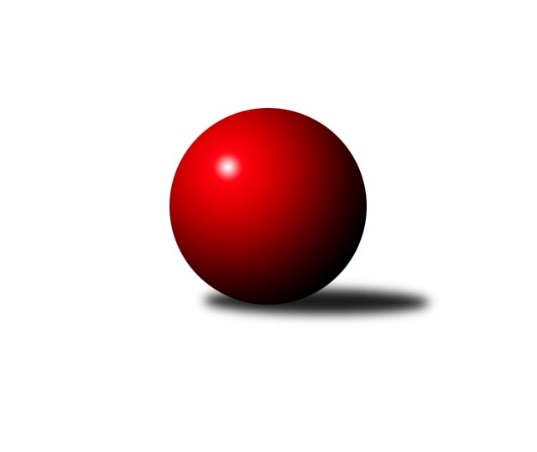 Č.22Ročník 2013/2014	23.5.2024 3. KLM C  2013/2014Statistika 22. kolaTabulka družstev:		družstvo	záp	výh	rem	proh	skore	sety	průměr	body	plné	dorážka	chyby	1.	Sokol Přemyslovice˝A˝	22	15	1	6	104.0 : 72.0 	(274.0 : 254.0)	3151	31	2125	1026	31.1	2.	SKK Ostrava ˝A˝	22	12	1	9	97.5 : 78.5 	(277.5 : 250.5)	3110	25	2111	999	37.4	3.	TJ Unie Hlubina ˝A˝	22	12	1	9	97.0 : 79.0 	(272.0 : 256.0)	3123	25	2122	1001	31.9	4.	TJ Spartak Přerov ˝B˝	22	12	0	10	93.0 : 83.0 	(270.0 : 258.0)	3068	24	2064	1004	30.3	5.	HKK Olomouc ˝B˝	22	12	0	10	90.0 : 86.0 	(258.0 : 270.0)	3112	24	2098	1013	33.7	6.	KK Zábřeh ˝B˝	22	11	1	10	92.5 : 83.5 	(270.0 : 258.0)	3145	23	2146	999	32.3	7.	TJ Sokol Bohumín ˝A˝	22	11	1	10	92.5 : 83.5 	(267.0 : 261.0)	3109	23	2101	1008	33.1	8.	KK Šumperk˝A˝	22	10	1	11	81.0 : 95.0 	(262.5 : 265.5)	3093	21	2111	982	31.7	9.	SK Camo Slavičín ˝A˝	22	9	2	11	84.0 : 92.0 	(267.5 : 260.5)	3145	20	2136	1009	35.2	10.	TJ Tatran Litovel ˝A˝	22	8	2	12	83.0 : 93.0 	(267.0 : 261.0)	3145	18	2136	1008	32.2	11.	TJ  Krnov ˝A˝	22	7	1	14	77.0 : 99.0 	(247.0 : 281.0)	3093	15	2085	1008	36.3	12.	TJ Sokol Michálkovice ˝A˝	22	7	1	14	64.5 : 111.5 	(235.5 : 292.5)	3075	15	2108	967	43.4Tabulka doma:		družstvo	záp	výh	rem	proh	skore	sety	průměr	body	maximum	minimum	1.	TJ Sokol Bohumín ˝A˝	11	9	0	2	59.5 : 28.5 	(145.0 : 119.0)	3092	18	3164	3013	2.	TJ Spartak Přerov ˝B˝	11	9	0	2	58.5 : 29.5 	(145.5 : 118.5)	3237	18	3328	3161	3.	KK Šumperk˝A˝	11	9	0	2	54.0 : 34.0 	(147.5 : 116.5)	3127	18	3345	2695	4.	Sokol Přemyslovice˝A˝	11	8	1	2	53.5 : 34.5 	(132.5 : 131.5)	3138	17	3248	3095	5.	TJ Unie Hlubina ˝A˝	11	8	0	3	57.0 : 31.0 	(148.0 : 116.0)	3069	16	3145	2946	6.	HKK Olomouc ˝B˝	11	8	0	3	53.5 : 34.5 	(138.0 : 126.0)	3232	16	3340	3122	7.	KK Zábřeh ˝B˝	11	8	0	3	53.0 : 35.0 	(141.5 : 122.5)	3194	16	3258	3075	8.	SKK Ostrava ˝A˝	11	6	1	4	50.0 : 38.0 	(134.0 : 130.0)	3019	13	3076	2930	9.	TJ  Krnov ˝A˝	11	6	0	5	47.5 : 40.5 	(133.5 : 130.5)	3193	12	3289	3070	10.	SK Camo Slavičín ˝A˝	11	5	2	4	46.0 : 42.0 	(138.5 : 125.5)	3080	12	3160	2900	11.	TJ Sokol Michálkovice ˝A˝	11	5	0	6	38.5 : 49.5 	(124.0 : 140.0)	3025	10	3137	2908	12.	TJ Tatran Litovel ˝A˝	11	3	2	6	39.0 : 49.0 	(128.0 : 136.0)	3139	8	3181	3074Tabulka venku:		družstvo	záp	výh	rem	proh	skore	sety	průměr	body	maximum	minimum	1.	Sokol Přemyslovice˝A˝	11	7	0	4	50.5 : 37.5 	(141.5 : 122.5)	3152	14	3242	2978	2.	SKK Ostrava ˝A˝	11	6	0	5	47.5 : 40.5 	(143.5 : 120.5)	3111	12	3234	2944	3.	TJ Tatran Litovel ˝A˝	11	5	0	6	44.0 : 44.0 	(139.0 : 125.0)	3142	10	3296	2955	4.	TJ Unie Hlubina ˝A˝	11	4	1	6	40.0 : 48.0 	(124.0 : 140.0)	3123	9	3262	3035	5.	SK Camo Slavičín ˝A˝	11	4	0	7	38.0 : 50.0 	(129.0 : 135.0)	3153	8	3314	3008	6.	HKK Olomouc ˝B˝	11	4	0	7	36.5 : 51.5 	(120.0 : 144.0)	3097	8	3188	2919	7.	KK Zábřeh ˝B˝	11	3	1	7	39.5 : 48.5 	(128.5 : 135.5)	3139	7	3309	2978	8.	TJ Spartak Přerov ˝B˝	11	3	0	8	34.5 : 53.5 	(124.5 : 139.5)	3047	6	3330	2583	9.	TJ Sokol Bohumín ˝A˝	11	2	1	8	33.0 : 55.0 	(122.0 : 142.0)	3112	5	3269	2899	10.	TJ Sokol Michálkovice ˝A˝	11	2	1	8	26.0 : 62.0 	(111.5 : 152.5)	3064	5	3172	2910	11.	TJ  Krnov ˝A˝	11	1	1	9	29.5 : 58.5 	(113.5 : 150.5)	3081	3	3234	2909	12.	KK Šumperk˝A˝	11	1	1	9	27.0 : 61.0 	(115.0 : 149.0)	3089	3	3203	2908Tabulka podzimní části:		družstvo	záp	výh	rem	proh	skore	sety	průměr	body	doma	venku	1.	TJ Spartak Přerov ˝B˝	11	7	0	4	52.0 : 36.0 	(136.5 : 127.5)	3040	14 	5 	0 	0 	2 	0 	4	2.	KK Zábřeh ˝B˝	11	6	1	4	50.0 : 38.0 	(133.5 : 130.5)	3137	13 	4 	0 	2 	2 	1 	2	3.	SK Camo Slavičín ˝A˝	11	6	1	4	49.0 : 39.0 	(140.5 : 123.5)	3170	13 	4 	1 	1 	2 	0 	3	4.	SKK Ostrava ˝A˝	11	6	1	4	48.0 : 40.0 	(145.0 : 119.0)	3110	13 	3 	1 	1 	3 	0 	3	5.	TJ Unie Hlubina ˝A˝	11	6	0	5	48.0 : 40.0 	(135.0 : 129.0)	3104	12 	5 	0 	1 	1 	0 	4	6.	HKK Olomouc ˝B˝	11	6	0	5	45.5 : 42.5 	(124.5 : 139.5)	3109	12 	4 	0 	2 	2 	0 	3	7.	TJ Sokol Bohumín ˝A˝	11	5	1	5	44.0 : 44.0 	(131.0 : 133.0)	3084	11 	5 	0 	1 	0 	1 	4	8.	KK Šumperk˝A˝	11	5	1	5	42.0 : 46.0 	(133.0 : 131.0)	3079	11 	4 	0 	1 	1 	1 	4	9.	Sokol Přemyslovice˝A˝	11	5	1	5	41.5 : 46.5 	(130.0 : 134.0)	3101	11 	3 	1 	2 	2 	0 	3	10.	TJ Tatran Litovel ˝A˝	11	4	1	6	43.0 : 45.0 	(137.0 : 127.0)	3104	9 	1 	1 	3 	3 	0 	3	11.	TJ  Krnov ˝A˝	11	4	0	7	40.0 : 48.0 	(127.0 : 137.0)	3126	8 	3 	0 	2 	1 	0 	5	12.	TJ Sokol Michálkovice ˝A˝	11	2	1	8	25.0 : 63.0 	(111.0 : 153.0)	3027	5 	2 	0 	3 	0 	1 	5Tabulka jarní části:		družstvo	záp	výh	rem	proh	skore	sety	průměr	body	doma	venku	1.	Sokol Přemyslovice˝A˝	11	10	0	1	62.5 : 25.5 	(144.0 : 120.0)	3144	20 	5 	0 	0 	5 	0 	1 	2.	TJ Unie Hlubina ˝A˝	11	6	1	4	49.0 : 39.0 	(137.0 : 127.0)	3132	13 	3 	0 	2 	3 	1 	2 	3.	SKK Ostrava ˝A˝	11	6	0	5	49.5 : 38.5 	(132.5 : 131.5)	3101	12 	3 	0 	3 	3 	0 	2 	4.	TJ Sokol Bohumín ˝A˝	11	6	0	5	48.5 : 39.5 	(136.0 : 128.0)	3102	12 	4 	0 	1 	2 	0 	4 	5.	HKK Olomouc ˝B˝	11	6	0	5	44.5 : 43.5 	(133.5 : 130.5)	3098	12 	4 	0 	1 	2 	0 	4 	6.	KK Zábřeh ˝B˝	11	5	0	6	42.5 : 45.5 	(136.5 : 127.5)	3118	10 	4 	0 	1 	1 	0 	5 	7.	TJ Spartak Přerov ˝B˝	11	5	0	6	41.0 : 47.0 	(133.5 : 130.5)	3121	10 	4 	0 	2 	1 	0 	4 	8.	TJ Sokol Michálkovice ˝A˝	11	5	0	6	39.5 : 48.5 	(124.5 : 139.5)	3096	10 	3 	0 	3 	2 	0 	3 	9.	KK Šumperk˝A˝	11	5	0	6	39.0 : 49.0 	(129.5 : 134.5)	3071	10 	5 	0 	1 	0 	0 	5 	10.	TJ Tatran Litovel ˝A˝	11	4	1	6	40.0 : 48.0 	(130.0 : 134.0)	3185	9 	2 	1 	3 	2 	0 	3 	11.	TJ  Krnov ˝A˝	11	3	1	7	37.0 : 51.0 	(120.0 : 144.0)	3046	7 	3 	0 	3 	0 	1 	4 	12.	SK Camo Slavičín ˝A˝	11	3	1	7	35.0 : 53.0 	(127.0 : 137.0)	3096	7 	1 	1 	3 	2 	0 	4 Zisk bodů pro družstvo:		jméno hráče	družstvo	body	zápasy	v %	dílčí body	sety	v %	1.	Jaroslav Sedlář 	KK Šumperk˝A˝ 	17	/	21	(81%)	60	/	84	(71%)	2.	Eduard Tomek 	Sokol Přemyslovice˝A˝ 	17	/	22	(77%)	52.5	/	88	(60%)	3.	Michal Albrecht 	KK Zábřeh ˝B˝ 	16	/	22	(73%)	54	/	88	(61%)	4.	Jiří Trnka 	SKK Ostrava ˝A˝ 	15	/	19	(79%)	49.5	/	76	(65%)	5.	Petr Holas 	SKK Ostrava ˝A˝ 	15	/	21	(71%)	51.5	/	84	(61%)	6.	František Oliva 	TJ Unie Hlubina ˝A˝ 	15	/	22	(68%)	48.5	/	88	(55%)	7.	Vlastimil Kotrla 	TJ  Krnov ˝A˝ 	14.5	/	22	(66%)	52	/	88	(59%)	8.	Jiří Čamek 	TJ Tatran Litovel ˝A˝ 	14	/	20	(70%)	48	/	80	(60%)	9.	Petr Vácha 	TJ Spartak Přerov ˝B˝ 	14	/	20	(70%)	47	/	80	(59%)	10.	Michal Hejtmánek 	TJ Unie Hlubina ˝A˝ 	14	/	20	(70%)	46	/	80	(58%)	11.	Petr Kuttler 	TJ Sokol Bohumín ˝A˝ 	14	/	22	(64%)	46.5	/	88	(53%)	12.	Josef Karafiát 	KK Zábřeh ˝B˝ 	13	/	19	(68%)	44	/	76	(58%)	13.	Vladimír Konečný 	TJ Unie Hlubina ˝A˝ 	13	/	20	(65%)	44	/	80	(55%)	14.	Karel Ivaniš 	SK Camo Slavičín ˝A˝ 	13	/	21	(62%)	51.5	/	84	(61%)	15.	Kamil Bartoš 	HKK Olomouc ˝B˝ 	12	/	18	(67%)	46.5	/	72	(65%)	16.	Pavel Sláma 	SK Camo Slavičín ˝A˝ 	12	/	19	(63%)	42.5	/	76	(56%)	17.	Jakub Pekárek 	SK Camo Slavičín ˝A˝ 	12	/	19	(63%)	40	/	76	(53%)	18.	Kamil Axman 	TJ Tatran Litovel ˝A˝ 	12	/	20	(60%)	45	/	80	(56%)	19.	Jozef Kuzma 	TJ Sokol Bohumín ˝A˝ 	12	/	20	(60%)	43.5	/	80	(54%)	20.	Jiří Zezulka st. 	Sokol Přemyslovice˝A˝ 	12	/	22	(55%)	53	/	88	(60%)	21.	Petr Chodura 	TJ Unie Hlubina ˝A˝ 	12	/	22	(55%)	46.5	/	88	(53%)	22.	Libor Pekárek ml. 	SK Camo Slavičín ˝A˝ 	12	/	22	(55%)	44	/	88	(50%)	23.	Vojtěch Jurníček 	Sokol Přemyslovice˝A˝ 	11.5	/	19	(61%)	35.5	/	76	(47%)	24.	Bedřich Pluhař 	TJ  Krnov ˝A˝ 	11.5	/	20	(58%)	42.5	/	80	(53%)	25.	Matouš Krajzinger 	HKK Olomouc ˝B˝ 	11.5	/	20	(58%)	41.5	/	80	(52%)	26.	Václav Švub 	KK Zábřeh ˝B˝ 	11.5	/	21	(55%)	42.5	/	84	(51%)	27.	Milan Sekanina 	HKK Olomouc ˝B˝ 	11	/	21	(52%)	47	/	84	(56%)	28.	Radek Grulich 	Sokol Přemyslovice˝A˝ 	11	/	21	(52%)	42.5	/	84	(51%)	29.	Miroslav Smrčka 	KK Šumperk˝A˝ 	11	/	22	(50%)	47	/	88	(53%)	30.	Pavel Niesyt 	TJ Sokol Bohumín ˝A˝ 	10.5	/	16	(66%)	39	/	64	(61%)	31.	Vladimír Mánek 	TJ Spartak Přerov ˝B˝ 	10.5	/	17	(62%)	41	/	68	(60%)	32.	Vojtěch Venclík 	TJ Spartak Přerov ˝B˝ 	10.5	/	19	(55%)	41	/	76	(54%)	33.	Marian Hošek 	HKK Olomouc ˝B˝ 	10	/	15	(67%)	31.5	/	60	(53%)	34.	Jaromír Rabenseifner 	KK Šumperk˝A˝ 	10	/	19	(53%)	40	/	76	(53%)	35.	Milan Šula 	KK Zábřeh ˝B˝ 	10	/	21	(48%)	44.5	/	84	(53%)	36.	Michal Zatyko 	TJ Unie Hlubina ˝A˝ 	10	/	21	(48%)	42	/	84	(50%)	37.	Štefan Dendis 	TJ Sokol Bohumín ˝A˝ 	9.5	/	19	(50%)	34	/	76	(45%)	38.	Milan Zezulka 	Sokol Přemyslovice˝A˝ 	9.5	/	20	(48%)	42.5	/	80	(53%)	39.	Fridrich Péli 	TJ Sokol Bohumín ˝A˝ 	9.5	/	21	(45%)	39	/	84	(46%)	40.	Břetislav Sobota 	HKK Olomouc ˝B˝ 	9.5	/	21	(45%)	35.5	/	84	(42%)	41.	Zdeněk Peč 	Sokol Přemyslovice˝A˝ 	9	/	19	(47%)	33.5	/	76	(44%)	42.	Jiří Fiala 	TJ Tatran Litovel ˝A˝ 	9	/	20	(45%)	38	/	80	(48%)	43.	Petr Řepecký 	TJ Sokol Michálkovice ˝A˝ 	9	/	21	(43%)	40.5	/	84	(48%)	44.	Radek Foltýn 	SKK Ostrava ˝A˝ 	9	/	21	(43%)	38.5	/	84	(46%)	45.	Vladimír Korta 	SKK Ostrava ˝A˝ 	8.5	/	19	(45%)	36	/	76	(47%)	46.	Jakub Mokoš 	TJ Tatran Litovel ˝A˝ 	8	/	13	(62%)	32	/	52	(62%)	47.	Aleš Kohutek 	TJ Sokol Bohumín ˝A˝ 	8	/	16	(50%)	35.5	/	64	(55%)	48.	Josef Linhart 	TJ Sokol Michálkovice ˝A˝ 	8	/	16	(50%)	31	/	64	(48%)	49.	Tomáš Rechtoris 	TJ Sokol Michálkovice ˝A˝ 	8	/	18	(44%)	38.5	/	72	(53%)	50.	Michal Zych 	TJ Sokol Michálkovice ˝A˝ 	8	/	20	(40%)	40	/	80	(50%)	51.	Jaromír Martiník 	TJ  Krnov ˝A˝ 	8	/	21	(38%)	35.5	/	84	(42%)	52.	Martin Koraba 	TJ  Krnov ˝A˝ 	8	/	21	(38%)	28	/	84	(33%)	53.	Václav Hrejzek 	TJ Sokol Michálkovice ˝A˝ 	8	/	22	(36%)	37	/	88	(42%)	54.	Miroslav Pytel 	SKK Ostrava ˝A˝ 	7	/	13	(54%)	27	/	52	(52%)	55.	Pavel Gerlich 	SKK Ostrava ˝A˝ 	7	/	14	(50%)	32	/	56	(57%)	56.	Marek Veselý 	TJ  Krnov ˝A˝ 	7	/	14	(50%)	31.5	/	56	(56%)	57.	Martin Weiss 	TJ  Krnov ˝A˝ 	7	/	16	(44%)	27.5	/	64	(43%)	58.	David Janušík 	TJ Spartak Přerov ˝B˝ 	7	/	16	(44%)	24.5	/	64	(38%)	59.	David Čulík 	TJ Tatran Litovel ˝A˝ 	7	/	18	(39%)	31	/	72	(43%)	60.	Jiří Zimek 	SK Camo Slavičín ˝A˝ 	7	/	20	(35%)	35	/	80	(44%)	61.	Petr Bařinka 	SK Camo Slavičín ˝A˝ 	7	/	21	(33%)	34.5	/	84	(41%)	62.	Pavel Heinisch 	KK Šumperk˝A˝ 	7	/	21	(33%)	32	/	84	(38%)	63.	Milan Kanda 	TJ Spartak Přerov ˝B˝ 	6	/	9	(67%)	22	/	36	(61%)	64.	Dominik Böhm 	SKK Ostrava ˝A˝ 	6	/	10	(60%)	21.5	/	40	(54%)	65.	Vladimír Šipula 	TJ Sokol Bohumín ˝A˝ 	6	/	12	(50%)	23	/	48	(48%)	66.	Jaroslav Vymazal 	KK Šumperk˝A˝ 	6	/	15	(40%)	29.5	/	60	(49%)	67.	Jaroslav Klekner 	TJ Unie Hlubina ˝A˝ 	6	/	16	(38%)	27.5	/	64	(43%)	68.	Josef Jurášek 	TJ Sokol Michálkovice ˝A˝ 	6	/	18	(33%)	23.5	/	72	(33%)	69.	Jiří Divila ml. 	TJ Spartak Přerov ˝B˝ 	5	/	10	(50%)	20.5	/	40	(51%)	70.	Petr Axman 	TJ Tatran Litovel ˝A˝ 	5	/	12	(42%)	26	/	48	(54%)	71.	Václav Ondruch 	KK Zábřeh ˝B˝ 	5	/	12	(42%)	22.5	/	48	(47%)	72.	Stanislav Beňa st.	TJ Spartak Přerov ˝B˝ 	5	/	12	(42%)	20.5	/	48	(43%)	73.	Jaroslav Lakomý 	TJ  Krnov ˝A˝ 	5	/	13	(38%)	25	/	52	(48%)	74.	Leopold Jašek 	HKK Olomouc ˝B˝ 	5	/	13	(38%)	22.5	/	52	(43%)	75.	Jan Körner 	KK Zábřeh ˝B˝ 	5	/	14	(36%)	25	/	56	(45%)	76.	Tomáš Dražil 	KK Zábřeh ˝B˝ 	4	/	11	(36%)	19	/	44	(43%)	77.	Jiří Divila st. 	TJ Spartak Přerov ˝B˝ 	4	/	12	(33%)	23.5	/	48	(49%)	78.	Gustav Vojtek 	KK Šumperk˝A˝ 	3	/	3	(100%)	10	/	12	(83%)	79.	Josef Šrámek 	HKK Olomouc ˝B˝ 	3	/	3	(100%)	6	/	12	(50%)	80.	Miroslav Talášek 	TJ Tatran Litovel ˝A˝ 	3	/	9	(33%)	15.5	/	36	(43%)	81.	František Baleka 	TJ Tatran Litovel ˝A˝ 	3	/	10	(30%)	17	/	40	(43%)	82.	Martin Mikulič 	KK Šumperk˝A˝ 	3	/	14	(21%)	20	/	56	(36%)	83.	Petr Jurášek 	TJ Sokol Michálkovice ˝A˝ 	2.5	/	12	(21%)	16	/	48	(33%)	84.	Jaroslav Krejčí 	TJ Spartak Přerov ˝B˝ 	2	/	2	(100%)	6	/	8	(75%)	85.	Marek Zapletal 	KK Šumperk˝A˝ 	2	/	3	(67%)	9	/	12	(75%)	86.	Martin Futerko 	SKK Ostrava ˝A˝ 	2	/	3	(67%)	6	/	12	(50%)	87.	Bronislav Fojtík 	SK Camo Slavičín ˝A˝ 	2	/	4	(50%)	9	/	16	(56%)	88.	Jiří Srovnal 	KK Zábřeh ˝B˝ 	2	/	6	(33%)	7.5	/	24	(31%)	89.	Petr Brablec 	TJ Unie Hlubina ˝A˝ 	2	/	7	(29%)	13	/	28	(46%)	90.	Miroslav Dokoupil 	HKK Olomouc ˝B˝ 	1	/	1	(100%)	4	/	4	(100%)	91.	Petr Jindra 	TJ Tatran Litovel ˝A˝ 	1	/	1	(100%)	2.5	/	4	(63%)	92.	Michal Kolář 	Sokol Přemyslovice˝A˝ 	1	/	1	(100%)	2	/	4	(50%)	93.	Radek Hejtman 	HKK Olomouc ˝B˝ 	1	/	2	(50%)	4	/	8	(50%)	94.	Jan Sedláček 	Sokol Přemyslovice˝A˝ 	1	/	2	(50%)	4	/	8	(50%)	95.	Jiří Řepecký 	TJ Sokol Michálkovice ˝A˝ 	1	/	2	(50%)	4	/	8	(50%)	96.	Radek Rak 	SK Camo Slavičín ˝A˝ 	1	/	2	(50%)	4	/	8	(50%)	97.	Václav Čamek 	KK Zábřeh ˝B˝ 	1	/	3	(33%)	6	/	12	(50%)	98.	Jan Tögel 	HKK Olomouc ˝B˝ 	1	/	3	(33%)	4.5	/	12	(38%)	99.	Jiří Hradílek 	TJ Spartak Přerov ˝B˝ 	1	/	5	(20%)	10	/	20	(50%)	100.	Libor Tkáč 	SKK Ostrava ˝A˝ 	1	/	5	(20%)	8	/	20	(40%)	101.	Stanislav Brosinger 	TJ Tatran Litovel ˝A˝ 	0	/	1	(0%)	2	/	4	(50%)	102.	Luboš Blinka 	TJ Tatran Litovel ˝A˝ 	0	/	1	(0%)	2	/	4	(50%)	103.	Petr Trefil 	SK Camo Slavičín ˝A˝ 	0	/	1	(0%)	2	/	4	(50%)	104.	Petr Vaněk 	TJ  Krnov ˝A˝ 	0	/	1	(0%)	1.5	/	4	(38%)	105.	Miroslav Ondrouch 	Sokol Přemyslovice˝A˝ 	0	/	1	(0%)	1.5	/	4	(38%)	106.	Dušan Říha 	HKK Olomouc ˝B˝ 	0	/	1	(0%)	1	/	4	(25%)	107.	Josef Krajzinger 	HKK Olomouc ˝B˝ 	0	/	1	(0%)	1	/	4	(25%)	108.	Stanislav Beňa ml. ml.	TJ Spartak Přerov ˝B˝ 	0	/	1	(0%)	1	/	4	(25%)	109.	Antonín Guman 	KK Zábřeh ˝B˝ 	0	/	1	(0%)	1	/	4	(25%)	110.	Jiří Karafiát 	KK Zábřeh ˝B˝ 	0	/	1	(0%)	0	/	4	(0%)	111.	Milan Dvorský 	Sokol Přemyslovice˝A˝ 	0	/	1	(0%)	0	/	4	(0%)	112.	Jiří Jedlička 	TJ  Krnov ˝A˝ 	0	/	1	(0%)	0	/	4	(0%)	113.	Petr Matějka 	KK Šumperk˝A˝ 	0	/	2	(0%)	2	/	8	(25%)	114.	Jiří Kropáč 	HKK Olomouc ˝B˝ 	0	/	2	(0%)	2	/	8	(25%)	115.	Radek Malíšek 	HKK Olomouc ˝B˝ 	0	/	2	(0%)	1	/	8	(13%)	116.	Pavel Močár 	Sokol Přemyslovice˝A˝ 	0	/	3	(0%)	5	/	12	(42%)	117.	Alexandr Krajzinger 	HKK Olomouc ˝B˝ 	0	/	5	(0%)	7	/	20	(35%)	118.	Jan Semrád 	KK Šumperk˝A˝ 	0	/	8	(0%)	8	/	32	(25%)Průměry na kuželnách:		kuželna	průměr	plné	dorážka	chyby	výkon na hráče	1.	HKK Olomouc, 1-8	3205	2157	1048	34.9	(534.3)	2.	TJ Spartak Přerov, 1-6	3205	2168	1036	32.0	(534.2)	3.	 Horní Benešov, 1-4	3189	2155	1034	32.9	(531.6)	4.	KK Zábřeh, 1-4	3157	2134	1022	30.2	(526.2)	5.	Sokol Přemyslovice, 1-4	3129	2095	1033	27.8	(521.5)	6.	KK Šumperk, 1-4	3119	2107	1012	31.7	(519.9)	7.	KC Zlín, 1-4	3082	2085	996	35.6	(513.8)	8.	TJ Sokol Bohumín, 1-4	3042	2083	958	41.4	(507.0)	9.	TJ VOKD Poruba, 1-4	3020	2066	954	36.4	(503.4)Nejlepší výkony na kuželnách:HKK Olomouc, 1-8HKK Olomouc ˝B˝	3340	10. kolo	Kamil Axman 	TJ Tatran Litovel ˝A˝	601	22. koloHKK Olomouc ˝B˝	3312	8. kolo	Marian Hošek 	HKK Olomouc ˝B˝	599	10. koloTJ Tatran Litovel ˝A˝	3275	22. kolo	Jiří Zezulka st. 	Sokol Přemyslovice˝A˝	592	5. koloHKK Olomouc ˝B˝	3270	20. kolo	Břetislav Sobota 	HKK Olomouc ˝B˝	590	8. koloHKK Olomouc ˝B˝	3250	13. kolo	Kamil Bartoš 	HKK Olomouc ˝B˝	589	20. koloHKK Olomouc ˝B˝	3244	22. kolo	Kamil Bartoš 	HKK Olomouc ˝B˝	586	22. koloSK Camo Slavičín ˝A˝	3244	8. kolo	Břetislav Sobota 	HKK Olomouc ˝B˝	583	17. koloSokol Přemyslovice˝A˝	3240	5. kolo	Marian Hošek 	HKK Olomouc ˝B˝	582	1. koloSKK Ostrava ˝A˝	3234	7. kolo	Jaroslav Vymazal 	KK Šumperk˝A˝	572	1. koloHKK Olomouc ˝B˝	3224	3. kolo	Kamil Bartoš 	HKK Olomouc ˝B˝	572	3. koloTJ Spartak Přerov, 1-6TJ Spartak Přerov ˝B˝	3328	12. kolo	Milan Kanda 	TJ Spartak Přerov ˝B˝	598	2. koloKK Zábřeh ˝B˝	3285	12. kolo	Vladimír Mánek 	TJ Spartak Přerov ˝B˝	596	21. koloTJ Spartak Přerov ˝B˝	3265	4. kolo	Jiří Trnka 	SKK Ostrava ˝A˝	587	19. koloTJ Unie Hlubina ˝A˝	3262	21. kolo	Vojtěch Venclík 	TJ Spartak Přerov ˝B˝	581	11. koloTJ Spartak Přerov ˝B˝	3257	6. kolo	Stanislav Beňa st.	TJ Spartak Přerov ˝B˝	581	12. koloTJ Spartak Přerov ˝B˝	3256	2. kolo	Jiří Divila ml. 	TJ Spartak Přerov ˝B˝	579	12. koloTJ Spartak Přerov ˝B˝	3241	11. kolo	Václav Švub 	KK Zábřeh ˝B˝	575	12. koloTJ Spartak Přerov ˝B˝	3235	16. kolo	Jaroslav Sedlář 	KK Šumperk˝A˝	573	18. koloTJ Spartak Přerov ˝B˝	3234	21. kolo	Vlastimil Kotrla 	TJ  Krnov ˝A˝	571	9. koloSKK Ostrava ˝A˝	3233	19. kolo	Michal Albrecht 	KK Zábřeh ˝B˝	564	12. kolo Horní Benešov, 1-4SK Camo Slavičín ˝A˝	3314	4. kolo	Bedřich Pluhař 	TJ  Krnov ˝A˝	587	16. koloKK Zábřeh ˝B˝	3309	2. kolo	Marek Veselý 	TJ  Krnov ˝A˝	585	4. koloTJ  Krnov ˝A˝	3289	4. kolo	Martin Koraba 	TJ  Krnov ˝A˝	585	12. koloTJ Sokol Bohumín ˝A˝	3269	16. kolo	Bedřich Pluhař 	TJ  Krnov ˝A˝	582	2. koloTJ  Krnov ˝A˝	3263	6. kolo	Michal Albrecht 	KK Zábřeh ˝B˝	577	2. koloTJ  Krnov ˝A˝	3253	2. kolo	Miroslav Smrčka 	KK Šumperk˝A˝	577	8. koloTJ  Krnov ˝A˝	3233	11. kolo	Vlastimil Kotrla 	TJ  Krnov ˝A˝	573	6. koloTJ  Krnov ˝A˝	3225	8. kolo	Marek Veselý 	TJ  Krnov ˝A˝	572	6. koloTJ  Krnov ˝A˝	3222	12. kolo	David Janušík 	TJ Spartak Přerov ˝B˝	571	20. koloTJ  Krnov ˝A˝	3204	20. kolo	Bronislav Fojtík 	SK Camo Slavičín ˝A˝	570	4. koloKK Zábřeh, 1-4TJ Tatran Litovel ˝A˝	3296	10. kolo	Michal Albrecht 	KK Zábřeh ˝B˝	591	10. koloKK Zábřeh ˝B˝	3258	22. kolo	Josef Karafiát 	KK Zábřeh ˝B˝	582	15. koloKK Zábřeh ˝B˝	3243	13. kolo	Tomáš Dražil 	KK Zábřeh ˝B˝	575	22. koloSokol Přemyslovice˝A˝	3242	15. kolo	Bedřich Pluhař 	TJ  Krnov ˝A˝	575	13. koloTJ  Krnov ˝A˝	3234	13. kolo	Jiří Fiala 	TJ Tatran Litovel ˝A˝	573	10. koloKK Zábřeh ˝B˝	3230	20. kolo	Milan Šula 	KK Zábřeh ˝B˝	573	13. koloKK Zábřeh ˝B˝	3230	15. kolo	Jiří Zezulka st. 	Sokol Přemyslovice˝A˝	571	15. koloKK Zábřeh ˝B˝	3225	8. kolo	Marek Veselý 	TJ  Krnov ˝A˝	571	13. koloKK Zábřeh ˝B˝	3221	18. kolo	Milan Zezulka 	Sokol Přemyslovice˝A˝	569	15. koloKK Zábřeh ˝B˝	3195	3. kolo	Leopold Jašek 	HKK Olomouc ˝B˝	567	6. koloSokol Přemyslovice, 1-4TJ Spartak Přerov ˝B˝	3330	17. kolo	Petr Axman 	TJ Tatran Litovel ˝A˝	586	21. koloSokol Přemyslovice˝A˝	3248	1. kolo	Karel Ivaniš 	SK Camo Slavičín ˝A˝	580	6. koloSKK Ostrava ˝A˝	3220	3. kolo	František Oliva 	TJ Unie Hlubina ˝A˝	579	19. koloSK Camo Slavičín ˝A˝	3193	6. kolo	Kamil Axman 	TJ Tatran Litovel ˝A˝	574	15. koloTJ Tatran Litovel ˝A˝	3181	19. kolo	Jiří Trnka 	SKK Ostrava ˝A˝	573	3. koloTJ Tatran Litovel ˝A˝	3177	17. kolo	Vladimír Mánek 	TJ Spartak Přerov ˝B˝	572	17. koloTJ Sokol Michálkovice ˝A˝	3172	14. kolo	Vlastimil Kotrla 	TJ  Krnov ˝A˝	572	1. koloSokol Přemyslovice˝A˝	3164	22. kolo	Jiří Zezulka st. 	Sokol Přemyslovice˝A˝	571	18. koloSokol Přemyslovice˝A˝	3164	16. kolo	Jiří Divila ml. 	TJ Spartak Přerov ˝B˝	571	17. koloTJ Tatran Litovel ˝A˝	3164	15. kolo	Marian Hošek 	HKK Olomouc ˝B˝	567	11. koloKK Šumperk, 1-4KK Šumperk˝A˝	3345	14. kolo	Miroslav Smrčka 	KK Šumperk˝A˝	590	12. koloKK Šumperk˝A˝	3233	12. kolo	Jaroslav Vymazal 	KK Šumperk˝A˝	585	19. koloKK Šumperk˝A˝	3229	7. kolo	Marek Zapletal 	KK Šumperk˝A˝	584	14. koloTJ Spartak Přerov ˝B˝	3226	7. kolo	Miroslav Smrčka 	KK Šumperk˝A˝	579	7. koloKK Šumperk˝A˝	3209	9. kolo	Vojtěch Jurníček 	Sokol Přemyslovice˝A˝	577	21. koloSokol Přemyslovice˝A˝	3200	21. kolo	Jaroslav Vymazal 	KK Šumperk˝A˝	576	12. koloKK Šumperk˝A˝	3183	16. kolo	Štefan Dendis 	TJ Sokol Bohumín ˝A˝	571	14. koloTJ Tatran Litovel ˝A˝	3166	16. kolo	Jaroslav Sedlář 	KK Šumperk˝A˝	567	14. koloKK Šumperk˝A˝	3161	19. kolo	Břetislav Sobota 	HKK Olomouc ˝B˝	566	12. koloKK Zábřeh ˝B˝	3137	11. kolo	Miroslav Smrčka 	KK Šumperk˝A˝	564	16. koloKC Zlín, 1-4Sokol Přemyslovice˝A˝	3206	17. kolo	Petr Bařinka 	SK Camo Slavičín ˝A˝	576	1. koloSK Camo Slavičín ˝A˝	3160	13. kolo	Michal Hejtmánek 	TJ Unie Hlubina ˝A˝	574	5. koloSK Camo Slavičín ˝A˝	3155	5. kolo	Jakub Pekárek 	SK Camo Slavičín ˝A˝	573	10. koloTJ Sokol Michálkovice ˝A˝	3152	22. kolo	Jaromír Rabenseifner 	KK Šumperk˝A˝	572	13. koloSK Camo Slavičín ˝A˝	3137	1. kolo	Kamil Axman 	TJ Tatran Litovel ˝A˝	570	1. koloKK Zábřeh ˝B˝	3136	7. kolo	Radek Grulich 	Sokol Přemyslovice˝A˝	563	17. koloSK Camo Slavičín ˝A˝	3123	22. kolo	Matouš Krajzinger 	HKK Olomouc ˝B˝	563	19. koloSK Camo Slavičín ˝A˝	3116	7. kolo	Eduard Tomek 	Sokol Přemyslovice˝A˝	552	17. koloTJ Spartak Přerov ˝B˝	3111	3. kolo	Libor Pekárek ml. 	SK Camo Slavičín ˝A˝	552	9. koloKK Šumperk˝A˝	3095	13. kolo	Karel Ivaniš 	SK Camo Slavičín ˝A˝	550	1. koloTJ Sokol Bohumín, 1-4TJ Sokol Bohumín ˝A˝	3164	21. kolo	Pavel Niesyt 	TJ Sokol Bohumín ˝A˝	566	15. koloTJ Sokol Bohumín ˝A˝	3158	13. kolo	Pavel Niesyt 	TJ Sokol Bohumín ˝A˝	564	13. koloTJ Sokol Bohumín ˝A˝	3141	7. kolo	Michal Hejtmánek 	TJ Unie Hlubina ˝A˝	563	7. koloTJ Tatran Litovel ˝A˝	3140	13. kolo	Jozef Kuzma 	TJ Sokol Bohumín ˝A˝	563	21. koloTJ Sokol Michálkovice ˝A˝	3137	21. kolo	Pavel Niesyt 	TJ Sokol Bohumín ˝A˝	554	1. koloTJ Sokol Bohumín ˝A˝	3137	3. kolo	Jiří Čamek 	TJ Tatran Litovel ˝A˝	553	13. koloSKK Ostrava ˝A˝	3122	11. kolo	David Čulík 	TJ Tatran Litovel ˝A˝	553	13. koloTJ Sokol Bohumín ˝A˝	3118	12. kolo	Aleš Kohutek 	TJ Sokol Bohumín ˝A˝	553	12. koloTJ Sokol Bohumín ˝A˝	3113	19. kolo	Vladimír Šipula 	TJ Sokol Bohumín ˝A˝	552	7. koloTJ Unie Hlubina ˝A˝	3112	17. kolo	Pavel Niesyt 	TJ Sokol Bohumín ˝A˝	551	19. koloTJ VOKD Poruba, 1-4TJ Unie Hlubina ˝A˝	3145	22. kolo	Vladimír Konečný 	TJ Unie Hlubina ˝A˝	569	22. koloTJ Unie Hlubina ˝A˝	3129	4. kolo	Vlastimil Kotrla 	TJ  Krnov ˝A˝	569	10. koloTJ Unie Hlubina ˝A˝	3114	10. kolo	Vladimír Konečný 	TJ Unie Hlubina ˝A˝	567	1. koloTJ  Krnov ˝A˝	3106	10. kolo	Jiří Trnka 	SKK Ostrava ˝A˝	562	12. koloHKK Olomouc ˝B˝	3098	18. kolo	Milan Sekanina 	HKK Olomouc ˝B˝	559	4. koloKK Zábřeh ˝B˝	3093	14. kolo	Michal Hejtmánek 	TJ Unie Hlubina ˝A˝	557	10. koloTJ Unie Hlubina ˝A˝	3092	1. kolo	Dominik Böhm 	SKK Ostrava ˝A˝	553	20. koloTJ Unie Hlubina ˝A˝	3085	6. kolo	Petr Chodura 	TJ Unie Hlubina ˝A˝	552	12. koloSKK Ostrava ˝A˝	3076	20. kolo	Petr Holas 	SKK Ostrava ˝A˝	551	1. koloSKK Ostrava ˝A˝	3075	18. kolo	Vladimír Konečný 	TJ Unie Hlubina ˝A˝	550	12. koloČetnost výsledků:	8.0 : 0.0	3x	7.0 : 1.0	19x	6.5 : 1.5	4x	6.0 : 2.0	30x	5.5 : 2.5	2x	5.0 : 3.0	25x	4.5 : 3.5	1x	4.0 : 4.0	6x	3.0 : 5.0	12x	2.0 : 6.0	17x	1.5 : 6.5	1x	1.0 : 7.0	11x	0.0 : 8.0	1x